                                                               Составила и провела                                                           учитель начальных классов                                                                        Жихарева С.А. Цель: способствовать формированию мотивационной сферы гигиенического поведения, формированию знаний правил личной гигиены.Способствовать развитию умений и навыков выполнения гигиенических процедур. Способствовать воспитанию ответственного отношения к своему здоровью, необходимости соблюдения гигиенических требований.ОборудованиеПрезентация игры-путешествия в город Чистоты и Порядка, музыка.На доске- карта маршрута с названиями станций, паровозик.Жетоны, таз, мыло(2),полотенце(белое) для конкурса «Чистые ручки»,расчёски(2)для конкурса «Парикмахер» ,парик(2),платье , портфель  для сценки,сигнальные карточки для игры «Светофорик»листы бумаги, карандаши, кувшин     УЧАСТНИКИУчащиеся 3-а,3-б,4-б классовИСПОЛЬЗОВАНЫматериалы журнала «Начальная школа»,сборник «Классные часы»,ресурсы интернета и кабинета здоровья по теме «За здоровый образ жизни», фотоархив класса. ХОД     МЕРОПРИЯТИЯУчитель. Сегодня мы, друзья, я приглашаю вас отправиться в необычное путешествие –игру в город Чистоты и порядка. Кто хочет туда отправиться вместе с нами? Приглашаем всех принять в ней участие: поиграть, пошутить, посмеяться. И конечно же, мы приглашаем всех наших друзей хорошенько подумать обо всем, что увидите и услышите. Итак, начинаем наше путешествие!                           СЛАЙД 1А на чём же мы поедем?          Отгадайте загадку.Кто на бегу пары клубя,Пуская дым трубой,Несёт вперёд и сам себя,Да и меня с тобой…Правильно. В путешествие на паровозике отправляются 3-а и 3-б классы со своими классными руководителями.                                          СЛАЙД 2. Скажите, а кто ведёт паровоз? Верно- машинист. Я предлагаю вам отгадать загадку, чтобы узнать, кто будет машинистом.Хожу-брожу не по лесам, А по усам, по волосам.И зубы у меня длинней,Чем у волков и медведей…Машинистом у нас будет____      .Ребята, давайте встанем друг за другом, как вагоны у паровозика и отправимся в путь. 2-й ведущий. Наш паровозик отправляется. Ребята! Садитесь поскорее, занимайте места все те, кто любит порядок и чистоту.                                            СЛАЙД 2  ДЕТИ ПОД МУЗЫКУ ИДУТ ПО КРУГУ.(Ведущий передвигает паровоз по карте путешествия).  Учитель      Наша первая остановка на станции Грязнулька.1-й ведущий. Здесь живут люди, которые перестали заботиться о чистоте и порядке. Они перестали омываться, чистить зубы, следить за чистотой в своих квартирах. Мальчики и девочки по утрам не спешат к умывальнику или крану с водой, чтобы 'мыться. Ногти их «черными бархатом обшиты». Дети перестали чистить свою обувь, следить за одеждой, разучились пользоваться чистым носовым платком. Самым странным человеком на станции грязнулька считался мальчик, о котором рассказал поэт Л. Яхнин в стихотворении «Очень правдивая история».Несколько ребят читают стихотворение.                        слайд 3Жил на свете мальчик странный -Просыпался я поутруИ бежал скорее в ваннуУмываться. Я не вру.Хотите — верьте, хотите — нет.Руки мыл зачем-то с мылом,А лицо мочалкой тер...На руках все пальцы с мылом, Щеки в дырах до сих пор.Хотите  - верьте, хотите - нет.Сыну мама запретилаУмываться по утрам.Убрала подальше мылоПерекрыла в ванной кран.Хотите - верьте, хотите - нет.Мальчик этот был упрямый,Маму слушать не хотел.Умывался по утрам онИ, конечно, заболел.Хотите - верьте, хотите - нет.Тут к нему позвали разныхСамых лучших докторов.И диагноз был таков: "Если мальчик будет грязным - будет он всегда здоров "Вы мне верите?!2-й. Как вы думаете, ребята, можно заболеть от чистоты? Правильный ли диагноз поставили врачи? Учитель.   К нам в гости пришёл доктор Айболит. Он хочет задать вам несколько вопросов.                                                          СЛАЙД 4  Вопрос 1-й  -Для чего надо регулярно стричь ногти? (микробы)  Вопрос 2-й           -Для чего необходимо чистить зубы?          СЛАЙД 5              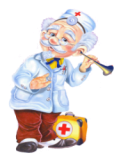  Игра  «Да-нет» Вам доктор Айболит приготовил советы. Если его совет хороший- дружно хлопайте в ладоши.На неправильный совет говорите- НЕТ, НЕТ,НЕТ1.Постоянно нужно есть для зубов для вашихФрукты, овощи, омлет, творог. простоквашу.Если мо совет хороший, вы похлопайте в ладоши.2.Не грызите лист капустный: Он совсем, совсем не вкусный!Лучше ешьте шоколад, Вафли, сахар, мармелад.Это правильный совет?3.Говорила маме Люба:Я не буду чистить зубы.И теперь у нашей ЛюбыДырка в каждом,каждом зубеКаков будет ваш ответ-Молодчина Люба?4.Блеск зубам чтобы придать,Нужно крем сапожный взять.Выдавить полтюбикаИ почистить зубики.Это правильный совет?5.Ох неловкая ЛюдмилаНа пол щётку уронила.С пола щётку поднимаетЧистить зубы продолжает.Кто даст правильный ответМолодчина Люда6.Навсегда запомните, милые друзья:Не почистив зубы, спать идти нельзя.Если мой совет хороший, вы похлопайте в ладоши.7.Зубы вы почистили и идете спать.Захватите булочку сладкую в кровать.Это правильный совет?8.Чтобы зубы укреплять,Полезно гвозди пожевать.Это правильный совет?9.Запомните совет полезный:Нельзя грызть предмет железный.Если мой совет хороший,Вы похлопайте в ладоши.Молодцы! Вы всё знаете.вывод (после игры)                                               слайд6            Как поел почисти зубки.                                        Делай так два раза в сутки.  Вопрос 3-й   -Зачем умываться с мылом?  Когда надо мыть руки?  Слайд 7                                      КОНКУРС  «Чистые ручки?» Проведёт его Мойдодыр.                                   СЛАЙД 8 (2 таза, полотенца, мыло)    ПРОВЕРКА .                                                                            СЛАЙД 9Вывод.  От простой воды и мыла. 
        У микробов тают силы.                                                              СЛАЙД 10                                         1-й. Школьники на станции Грязнулька перестали следить за своими волосами, перестали их постригать.  (Дима уходит.Переодевается.)2-й. Ученые определили, что волосы живут в среднем от двух до четырех пет. За год они успевают отрасти на 12 — 15 сантиметров. Чтобы волосы были здоровыми, густыми, за ними нужно ухаживать, и прежде всего ежедневно расчесывать. При расчесывании волосы очищаются от пыли и грязи. Раз в неделю голову следует мыть горячей водой с мылом.                                                        СЛАЙД 11А чтобы никому не пришлось пережить историю, какая произошла с одним мальчиком, волосы необходимо регулярно подстригать.             Инсценировка стихотворения Э. Успенского        «Страшная история».Мальчик стричься не желал,Мальчик с кресла уползает, Кричит и заливается,Ногами упирается.Он в мужском и женском залеВесь паркет слезами залил,Парикмахерша усталаИ мальчишку стричь не стала.А волосы растут.Год прошел.Другой проходит...Мальчик стричься не приходит.А волосы растут,А волосы растут,Отрастают, отрастают,Их в косички заплетают.., - ну и сын, - сказала мать, - надо платья покупать.Мальчик в  платьице гулял,Мальчик девочкою стал.И теперь он с мамой ходитЗавиваться в женский зал.КОНКУРС  «Парикмахер»                                   СЛАЙД 121-й.А ещё школьники на станции Грязнулька очень плохо относятся к своим вещам. Их портфели, книги и тетради находятся в ужасном состоянии. Да и сами дети неряшливы: одежда измятая, грязная, лицо и руки всегда в чернилах, 1-й. Ребенок читает стихотворение В. Лившица «Неряха».Мне, признаться, неприятно. Что он делал? Где он был?Как на лбу возникли пятнаФиолетовых чернил?Почему на брюках глина?Почему фуражка блиномИ расстегнут воротник?Тротуар ему не нужен,Расстегнувший воротник,По канавам и по лужамОн шагает напрямик.Он портфель нести не хочет, По земле его волочит.Сполз ремень на левый бок,Из штанины вырван клок.Кто он - этот ученик?2-й. Нам странно и неприятно видеть таких школьников. Но среди вас, ребята, таких мальчиков и девочек нет. Потому что все мы хорошо знаем следующие правила.1. Грязь и неряшливость в  одеже -  это пренебрежение к своему здоровью.                                              СЛАЙД 132. Нечистоплотность — это неуважение не только к самому себе, но и к окружающим людям.ВЫВОД: 1. Чистота - залог здоровья.                       Слайд 14                        Учитель. Молодцы, ребята,я думаю,что вы никогда не будете похожи на жителей станции «Грязнулька».А чтобы это проверить, к нам снова пришёл доктор Айболит. Он предлагает поиграть в игру «Светофорик».Тема игры –«Наша безопасность.»               (раздать сигнальные карточки)Я читаю  вам конкретные случаи, а вы определяете степень опасности. Если ситуация опасна поднимаете красный цвет, если нет – зеленый.Задания:- Я пользуюсь чужим носовым платком;- Я пользуюсь чужой зубной щеткой;- Я чищу зубы 2 раза в день (утром и вечером);- Я нечаянно засыпал царапину песком;- Я съел незнакомую  красивую красную ягоду с кустарника;- Я перехожу дорогу по “пешеходной зебре”;- Я открыл дверь незнакомому сантехнику;- Я пошел в школу и положил ключ под коврик.      ВЫВОД                                   Слайды 15-16Молодцы, ребята. Айболит рад, что вы так хорошо справились с этим заданием, и предлагает вам выбрать машиниста, чтобы снова отправиться в путь.  Гладко душисто,  Моет чисто.  Нужно,чтобы у каждого было.  Что это такое?Теперь машинистом будет )______.Образовываем паровозик и отправляемся в путь. 1-й. Внимание! Вы слышите сигнал отправления? Наше путешествие  продолжается. На нашем пути встречается город Лентяйск (передвигает паровозик  по карте путешествия).                           звучит музыка2-й.  (после остановки) Станция Грязнулька и город Лентяйск находится близко друг от друга. Люди, проживающие в них — дружные соседи, потому что между ними много общего. Как вы думаете ребята, чем же они похожи?1-й. Грязнулями бывают, как правило, ленивые люди. Ленивые школьники скучают на уроках и, конечно же, плохо учатся. Такие ребята не хотят выполнять поручения своих звездочек. Лентяи не любят чисто писать в своих тетрадях, читать книжки. Они не воспитывают в себе привычку трудиться, помогать своим родителям в домашних делах. Ленивые дети хотят жить так, как мечтал об том один ученик.Ребенок читает стихотворение В. Заходера «Петя мечтает».Если б мыло приходилоПо утрам ко мне в кроватьИ само меня бы мыло -Хорошо бы это было!Если книжки и тетрадкиНаучились быть в порядке,Знали все свои места -Вот была бы красота!Вот бы жизнь тогда настала!Знай гуляй да отдыхай!Тут и мама б пересталаГоворить, что я лентяй.Учитель .  Что бы вы посоветовали Пете?                 КОНКУРС «Эрудит»1.Что пугает лентяя ,когда утром надо умываться?2.Какая из оценок чаще всего в дневнике у лодыря?3.Какое состояние больше всего любит лодырь?(сон)4.Что заменяет на уроке лентяю кровать?2-й. Некоторые девочки и мальчики забывают хорошее и очень важное правило: у каждой вещи должно быть свое место. К этому следует приучить себя на всю жизнь. Такая привычка помогает хорошо учиться, успевать за день сделать массу различных дел. Порядок необходимо соблюдать во всем: портфель не должен валяться на полу, мокрые кеды нельзя ставить в ящик с обувью, не просушив их; кожуре от апельсина, оберткам от конфет не место на полу. В уголке школьника тетради и книги должны лежать в определенном порядке. Тогда не надо будет ничего искать -все всегда под руками и в нужный момент вещи легко взять.                                    Слайд 17Ребенок читает стихотворение И. Демьянова «Почему короткий день?».Почему короткий день ?Ты искал с утра ремень.А потом резинки, злотом ботинки!Убирай все с вечера -Искать будет нечего!От себя прогонишь леньИ длиннее станет день!УЧИТЕЛЬ. Как вы думаете, что нужно делать ,чтобы вас не назвали лентяем? Чтобы у вас на всё хватило времени? (соблюдать режим дня, вещи класть на свои места, прогнать лень)А кто хочет избавиться от лени? Давайте прогоним лень вместе. Нарисуем её на листочках.Сравним и спрячем в кувшин,запечатаем его, чтобы лень не вернулась. Но если вы часто будете говорить «не буду, не хочу»,то лень может и вернуться.  (дети рисуют лень, комкают рисунки и бросают их в кувшинУЧИТЕЛЬ. Наше путешествие продолжается. Давайте выберем машиниста.      Лёг в карман и караулю      Рёву, плаксу и грязнулю.      Им утру потоки слёз      Не забуду и про нос! А у кого есть сегодня носовой платочек? (жетон)                                музыка1-й. Теперь наш путь к полустанку Угадай-ка (передвигает паровозик по карте до полустанка Угадай-ка.). На полустанке Угадай-ка живут очень любознательные люди. Здесь взрослые и дети любят читать книги. Они с удовольствием участвуют в различных конкурсах, викторинах. Школьники здешней школы предлагают путешественникам пословицы, поговорки и загадки. Прочитайте их внимательно, ребята, и объясните, как вы понимаете следующие пословицы и поговорки.Кто аккуратен, тот людям приятен.                                   Слайд 18Чистота — лучшая красота.Чисто жить — здоровым бытьНе думай быть нарядным,а думай быть опрятным.Чистая вода - для хворобы беда.УЧИТЕЛЬ. А сейчас, друзья, отгадайте загадки: ( за правильный ответ-жетон)1.Мудрец в нем видел мудреца, Глупец — глупца, баран — барана.Овцу в нем видела овца,А обезьяну — обезьяна.Но вот подвели к нему Федю Баратова,И Федя увидел неряху лохматого (зеркало).2.Целых 25 зубков.Для кудрей и хохолков.  ,.И под каждым под зубкомЛягут волосы рядком (расческа).3.Вроде ежика на вид,Но не "просит" пищи. По одежде пробежит -Она станет чище (платяная щетка).4.Гладко, душисто, моет чисто,Нужно, чтоб у каждого было.Что, это ребята (мыло).5.Ношу их много лет,А счету не знаю.Не сеют, не сажают -Сами вырастают (волосы).6.Волосистою головкой,В рот она влезет ловко,И считает зубы нам по утрам (зубная щетка).7.Вот какой забавный случай! Поселились в ванной тучи. Дождик льется с потолка, До чего ж приятно это! Дождик теплый, подогретый, На полу не видно луж. Все ребята любят... (душ).8.В Полотняной стране,По реке Простыне,Плывет пароход,То назад, то вперед,А за ним такая гряд -Ни морщинки не видать (Утюг). 9. Стать здоровым ты решилЗначит выполняй… (режим)УЧИТЕЛЬ. Нам пора в путь. Отгадаем загадку и выберем машиниста.Резинка АкулинкаПошла гулять по спинке.И пока она гуляла,Спинка розовою стала.  (Губка)1-й. Наш автобус   мчится все быстрее. Скоро мы подъедем к городу Чистоты и Порядка. А пока остановка. Это станция Бережливых. Здесь живут ребята, у которых с детства воспитана привычка бережного отношения ко всему. Ученики станции Бережливых всегда помнят, что нужно беречь школьное имущество.2-й. На этой замечательной станции нигде не увидишь школьника, которой поддает ногой свою ушанку вместо круглого мяча или бьет по столбам своим портфелем. Выскажите: «Причем же здесь бережливость? Ведь это мои личные вещи». Верно. Но нельзя забывать, что в них вложен труд многих людей. Эти вещи купили тебе родители на деньги, которые они заработали. И поэтому их нужно беречь. Школьники здесь никогда не будут поступать так, как об этом написано в стихотворении И. Пивоваровой "Портфель":Я ужасно гордый!Новый я и твердый.Я пузатый, я блестящий, Я из кожи настоящий,Я... Я.... Я...Ой, где ручка моя?И зачем я полетелЯ портфель - я не птица.Мне по воздуху летатьвовсе не годится!Почему это на мнеКто-то едет с горки?Я не санки, я портфель,Новый я гордый!Ну, а вы давно прошли Правило сложения,А не знаете ещеПравил уважения.-Как же нужно относиться к своим вещам?                      Слайд 191-й. Внимание! Внимание! Мы въезжаем в город Чистоты и Порядка. Посмотрите вокруг какие чистые и нарядные улицы, по которым мы проезжаем. По тротуаром идут аккуратные и веселые дети. Одежда у них в полном порядке, воротнички и манжеты рубашек белоснежные. Обратите внимание, как красиво выглядит школьное здание, как много вокруг него зелени! Все газоны аккуратно подстрижены, дорожки посыпаны песком, и везде чистота и порядок. Хорошо и уютно жить в таком городе, где нет лентяев и грязнуль.2-й. Взрослые и дети в этом городе любят трудиться. Однажды ученые их города придумали для школьников такой костюм, который бы всегда оставался чистым и нарядным. Послушайте эту историю про костюм, рассказанную Б.Капалыгиным в стихотворении «Про опрятного неряху»:Ученые — химики сшили костюм.И вот что пришло тем ученым на ум:Чтоб нам испытать и штаны, и рубаху,Давайте, друзья, мы отыщем неряху.Но трудно ученым неряху найти,Не знают, куда за неряхой пойти.Грязнуль остается все меньше на свете,Но где-то ведь есть неопрятные дети?И вот объявляют десятки газет«Грязнули, вас ищут ученый совет.Пусть тот, кто не чистит, а пачкает брюки,Хоть раз, да послужат на благо науке".Явился один мальчуган на совет, Оглянул председатель и вымолвил: «Нет! Пятно от чернил посадил на рубахе, А тоже себя зачисляет в неряхи!».Явился второй мальчуган на совет, Взглянул председатель и вымолвил:«Нет! Неделю всего не гладил он брюки.И думает быть полезным науке!»И третий пришел мальчуган на совет, Таких замарашек не видел совет.Мальчишка сто пятен имел на рубашке,Как будто играл с трубочистом в пятнашки.Святились на брюках три тысячи дыр,Он был всех нерях и грязнул командир.Вот тут просиял сам профессор на стуле:- Вот это неряха! Вот это грязнуля!И хором решил весь ученый совет:- Такой подойдет. Возражений нет!И вот нарядили, как надо, неряху:Ну что ж, испытай нам штаны и рубаху.Он брюки борщом за столом обливал,Рубашкой он брюки свои вытиралУ лужи неряха нарочно стоял Чтоб грязью его обливал самосвал.Но как испортить костюм не старался,Наряд его новым и чистым осталсяНеряху хвалили – какой молодей!Смотрите, опрятным он стал наконец!А вот о чудесном костюме – ни звука,Мол я молодец, а потом уж ... наука!УЧИТЕЛЬ. Кто из вас хочет стать жителем города Чистоты и порядка? Сейчас мы это проверим.ИГРА «Это я ,это я,это все мои друзья»-Кто ватагою весёлой по утрам шагает в школу?-Кто из вас идёт вперёд только там,где переход?-Кто из вас из малышей ходит грязный до ушей?-Кто одежду бережёт-под кровать её кладёт?Кто из вас не ходит хмурый,любит спорт и физкультуру?Кто ложится рано спать в ботинках грязных на кровать?Кто любит мамам помогать по дому мусор рассыпать?Кто любит в классе отвечать и лишь «отлино»получать?Вот видите-только от нас зависит сможем ли мы стать жителями этого чудесного города.                                                                     Слайд 20Я надеюсь, что все мы будем этого достойны. А превратить наш город в город Чистоты и Порядка очень просто. Как?                                    Слайд 211-й. Пусть каждый класс, родная школа будет у нас городом Чистоты и Порядка.2-й. От лени у вас есть только одно лекарство – труд. УЧИТЕЛЬ.Теперь подведем итоги путешествия в город Чистоты и Порядка. Ребята, когда вы прошли занятие в нашей школе Чистоты, вы, надеюсь стали настоящими Чистюлями. Поздравляю вас!И солнце ярче светит сквозь чистое окно,И радуются дети, когда вокруг светло.Когда сверкает речка, вокруг цветут цветы,И не страшны микробы, когда Чистюля ты!                    Детям вручаются медали «ЧИСТЮЛЯ» (по итогам конкурсов)ДОКТОР АЙБОЛИТ                                                      слайд 22                                          Чтобы было хорошо, чисто на планете,                                           Я даю рецепт такой, взрослые и дети:                                           Фантик, огрызки, обрезки бумаг                                           В урну бросай или в мусорный бак.                                           Цветы не срывай, кусты не ломай,УЧИТЕЛЬ: Наше путешествие подошло к концу. Я желаю вам быть счастливыми и здоровыми, не забывать, что чистота – залог здоровья.